INDICAÇÃO Nº 617/2019Sugere ao Poder Executivo Municipal de Santa Bárbara d’Oeste e ao DAE (Departamento de Água e Esgoto), que proceda com a manutenção e termino dos serviços, na via pública na Rua Petrônio Portela esquina com a Rua Ildo Meneghetti, no bairro 31 de Março.Excelentíssimo Senhor Prefeito Municipal, Nos termos do Art. 108 do Regimento Interno desta Casa de Leis, dirijo-me a Vossa Excelência para sugerir que, por intermédio dos Setores Competentes, que proceda com a manutenção e termino dos serviços, na via pública na Rua Petrônio Portela esquina com a Rua Ildo Meneghetti, no bairro 31 de, neste municípioJustificativa: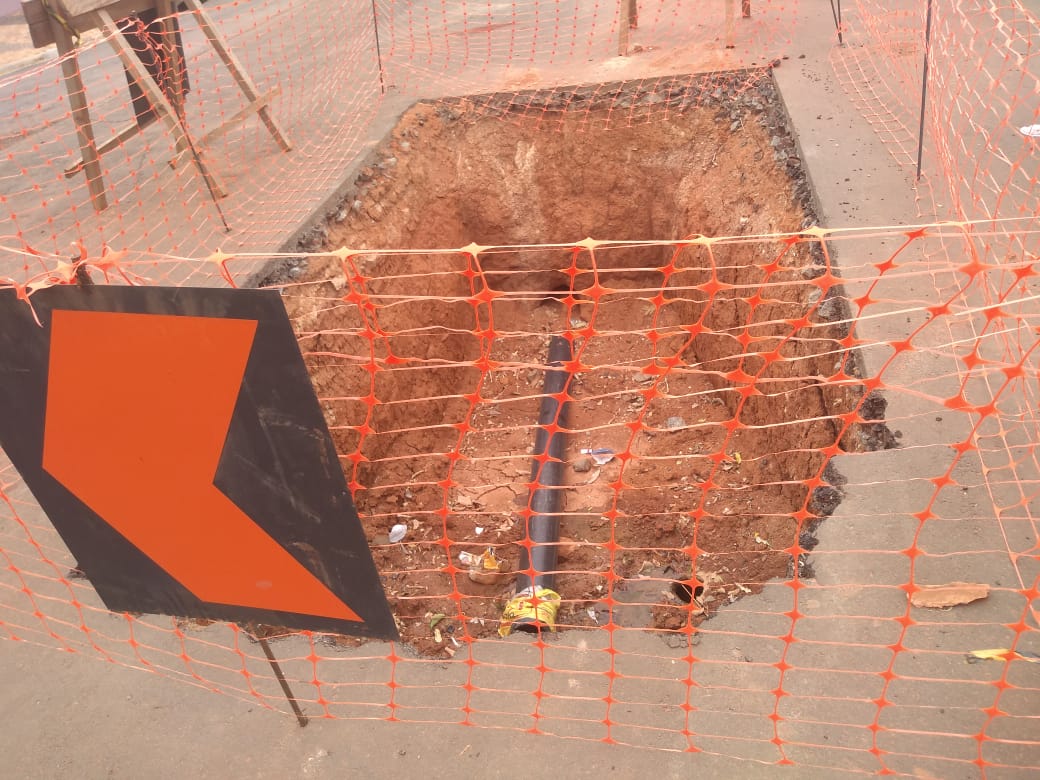 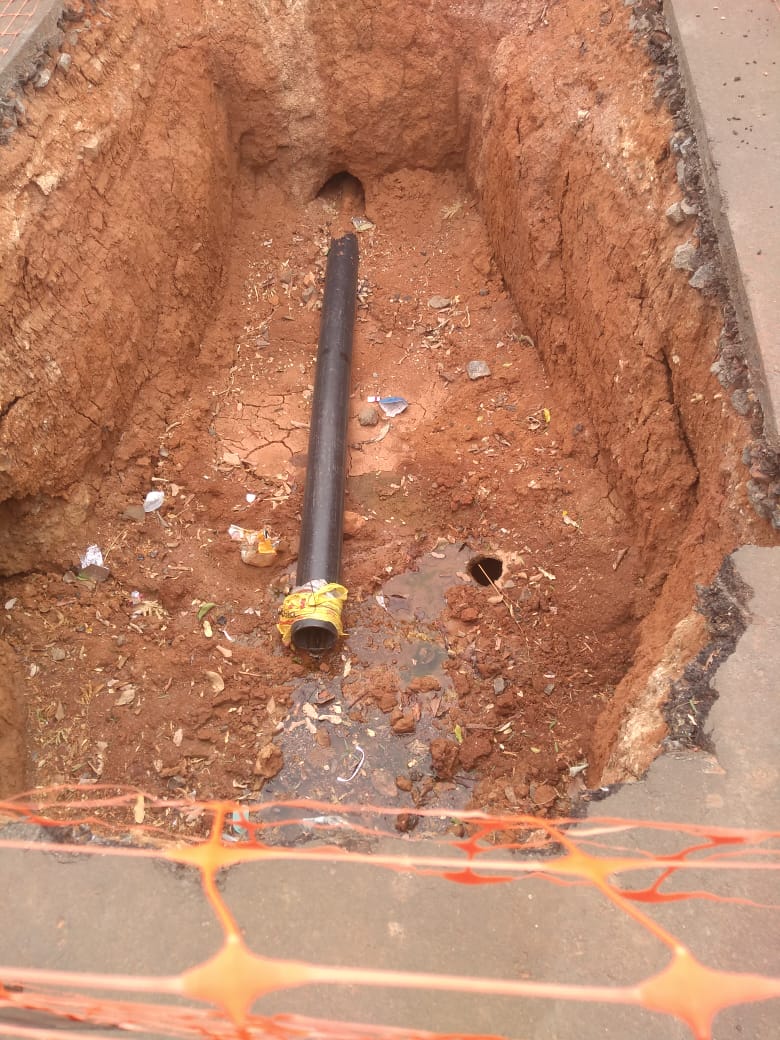 Munícipes procuraram este vereador buscando por providências no sentido de proceder com a manutenção e término dos serviços no local, uma vez que, foi aberto uma imensa cratera para realização de serviços, porem já se passado semanas a cratera continua aberta e sem execução e conclusão  dos serviços necessários. Diante da situação solicito URGÊNCIA da realização do serviço.Plenário “Dr. Tancredo Neves”, em 12 de fevereiro de 2.019.JESUS VENDEDOR-Vereador -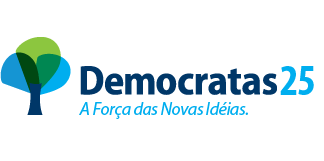 